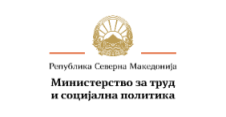 НЕДЕЛНИ ИЗВЕШТАИ ЗА МЕСЕЦ ЈУНИ 2020 год. -  ПОДНЕСЕНИ ПРИЈАВИ НА СЕМЕЈНО НАСИЛСТВО ВО  ЦЕНТРИТЕ ЗА СОЦИЈАЛНА РАБОТАI – НЕДЕЛАII – НЕДЕЛАIII – НЕДЕЛАIV -НЕДЕЛАЦентри за социјална работаЦентри за социјална работа Вкупно новоевидентирани жртвиЖРТВИЖРТВИЖРТВИЖРТВИ Вкупно сторители Вкупно сторителиСТОРИТЕЛИСТОРИТЕЛИЦентри за социјална работаЦентри за социјална работа Вкупно новоевидентирани жртвижениженимажидеца Вкупно сторители Вкупно сторителимажи жени1.Берово0002Битола33344313Валандово0004Виница0005Велес0006Дебар0007Делчево0008Демир Хисар0009Гевгелија00010Гостивар00011Кавадарци00012Кичево00013Кочани00014Кратово1111115Крива Паланка44444416Крушево00017Куманово433144418Македонски Брод00019Неготино00020Охрид644244421Прилеп7443775222Пробиштип00023Радовиш00024Ресен00025Скопје44444426Свети Николе311211127Струмица1044610101028Струга00029Тетово00030Штип111111ВКУПНО:4328281144040373ПЕРИОД 01.06-07.06.2020ПЕРИОД 01.06-07.06.2020ПЕРИОД 01.06-07.06.2020ПЕРИОД 01.06-07.06.2020жениженижениженидецадецадецаСместени новоевидентирани жртви во Центар за лица жртви на семејно насилство/Кризен центарСместени новоевидентирани жртви во Центар за лица жртви на семејно насилство/Кризен центарСместени новоевидентирани жртви во Центар за лица жртви на семејно насилство/Кризен центарСместени новоевидентирани жртви во Центар за лица жртви на семејно насилство/Кризен центар0000000ПЕРИОД 01.06-07.06.2020ПЕРИОД 01.06-07.06.2020ПЕРИОД 01.06-07.06.2020ПЕРИОД 01.06-07.06.2020Предлог ПМЗ  до судПредлог ПМЗ  до судПредлог ПМЗ  до судПредлог ПМЗ  до судИзречени ПМЗИзречени ПМЗИзречени ПМЗПривремени мерки за заштитаПривремени мерки за заштитаПривремени мерки за заштитаПривремени мерки за заштита11111111999Центри за социјална работаЦентри за социјална работа Вкупно новоевидентирани жртвиЖРТВИЖРТВИЖРТВИЖРТВИ Вкупно сторители Вкупно сторителиСТОРИТЕЛИСТОРИТЕЛИЦентри за социјална работаЦентри за социјална работа Вкупно новоевидентирани жртвижениженимажидеца Вкупно сторители Вкупно сторителимажи жени1.Берово0002Битола222003Валандово0224Виница1111115Велес0006Дебар0007Делчево0008Демир Хисар0009Гевгелија110010Гостивар11111111Кавадарци00012Кичево2322221232322113Кочани00014Кратово00015Крива Паланка00016Крушево00017Куманово11111118Македонски Брод00019Неготино00020Охрид733433321Прилеп9663998122Пробиштип00023Радовиш00024Ресен00025Скопје12881399926Свети Николе11111127Струмица106640028Струга00029Тетово00030Штип222222ВКУПНО:7053531075252473ПЕРИОД 08.06-14.06.2020ПЕРИОД 08.06-14.06.2020ПЕРИОД 08.06-14.06.2020ПЕРИОД 08.06-14.06.2020жениженижениженидецадецадецаСместени новоевидентирани жртви во Центар за лица жртви на семејно насилство/Кризен центарСместени новоевидентирани жртви во Центар за лица жртви на семејно насилство/Кризен центарСместени новоевидентирани жртви во Центар за лица жртви на семејно насилство/Кризен центарСместени новоевидентирани жртви во Центар за лица жртви на семејно насилство/Кризен центар2222333ПЕРИОД 08.06-14.06.2020ПЕРИОД 08.06-14.06.2020ПЕРИОД 08.06-14.06.2020ПЕРИОД 08.06-14.06.2020Предлог ПМЗ  до судПредлог ПМЗ  до судПредлог ПМЗ  до судПредлог ПМЗ  до судИзречени ПМЗИзречени ПМЗИзречени ПМЗПривремени мерки за заштитаПривремени мерки за заштитаПривремени мерки за заштитаПривремени мерки за заштита4444222Центри за социјална работаЦентри за социјална работа Вкупно новоевидентирани жртвиЖРТВИЖРТВИЖРТВИЖРТВИ Вкупно сторители Вкупно сторителиСТОРИТЕЛИСТОРИТЕЛИЦентри за социјална работаЦентри за социјална работа Вкупно новоевидентирани жртвиженимажимажидеца Вкупно сторители Вкупно сторителимажи жени1.Берово0002Битола87118883Валандово0004Виница0005Велес0006Дебар0007Делчево0008Демир Хисар0009Гевгелија6422665110Гостивар1111111Кавадарци3333312Кичево00013Кочани1111114Кратово00015Крива Паланка3111122216Крушево00017Куманово422244418Македонски Брод00019Неготино5322554120Охрид21111121Прилеп151411141413122Пробиштип11111123Радовиш2111221124Ресен00025Скопје52333326Свети Николе00027Струмица5322554128Струга00029Тетово1111130Штип111111ВКУПНО:6344141455858535ПЕРИОД 15.06-21.06.2020ПЕРИОД 15.06-21.06.2020ПЕРИОД 15.06-21.06.2020ПЕРИОД 15.06-21.06.2020ПЕРИОД 15.06-21.06.2020женижениженидецадецадецадецаСместени новоевидентирани жртви во Центар за лица жртви на семејно насилство/Кризен центарСместени новоевидентирани жртви во Центар за лица жртви на семејно насилство/Кризен центарСместени новоевидентирани жртви во Центар за лица жртви на семејно насилство/Кризен центарСместени новоевидентирани жртви во Центар за лица жртви на семејно насилство/Кризен центарСместени новоевидентирани жртви во Центар за лица жртви на семејно насилство/Кризен центар0000000ПЕРИОД 15.06-21.06.2020ПЕРИОД 15.06-21.06.2020ПЕРИОД 15.06-21.06.2020ПЕРИОД 15.06-21.06.2020ПЕРИОД 15.06-21.06.2020Предлог ПМЗ  до судПредлог ПМЗ  до судПредлог ПМЗ  до судИзречени ПМЗИзречени ПМЗИзречени ПМЗИзречени ПМЗПривремени мерки за заштитаПривремени мерки за заштитаПривремени мерки за заштитаПривремени мерки за заштитаПривремени мерки за заштита1717173333Центри за социјална работаЦентри за социјална работаВкупно новоевидентирани жртвиЖРТВИЖРТВИЖРТВИ Вкупно сторителиСТОРИТЕЛИСТОРИТЕЛИЦентри за социјална работаЦентри за социјална работаВкупно новоевидентирани жртвиженимажидеца Вкупно сторителимажи жени1.Берово002Битола752773Валандово004Виница005Велес006Дебар11117Делчево008Демир Хисар009Гевгелија64254110Гостивар0011Кавадарци111112Кичево1073107313Кочани222214Кратово111115Крива Паланка0016Крушево111117Куманово333318Македонски Брод0019Неготино0020Охрид4222221Прилеп 211472319422Пробиштип0023Радовиш0024Ресен0025Скопје666626Свети Николе3121127Струмица9459928Струга0029Тетово0030Штип21122ВКУПНО:775124274659ПЕРИОД 22.06 – 30.06.2020жртвидецаСместени новоевидентирани жртви во Центар за лица жртви на семејно насилство/Кризен центар5ПЕРИОД 22.06 – 30.06.2020Предлог ПМЗ  до судИзречени ПМЗПривремени мерки за заштита153